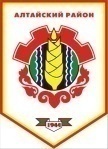 Российская ФедерацияРеспублика ХакасияСовет депутатов Аршановского сельсоветаАлтайского района Республики ХакасияРЕШЕНИЕ23.06.2015г.          		                 с. Аршаново	                                 	 № 33В соответствии статьи 29 Устава муниципального образования Аршановский сельсовет Совет депутатов Аршановского сельсовета Алтайского района Республики Хакасия,РЕШИЛ:Включить в повестку дня тридцать пятой сессии Совета депутатов Аршановского сельсовета Алтайского района Республики Хакасия следующие вопросы:           1. О подведении итогов  по проведению благоустройства на  территории Аршановского сельсовета.            2. О  внесении изменений в решение Совета депутатов Аршановского сельсовета от 25.12.2014 г. № 59 «О    бюджете муниципального образования Аршановский сельсовет на 2015 год и на плановый период 2016 и 2017 годов».          3. Об исполнении  бюджета муниципального образования Аршановский сельсовет за  1 квартал 2015 года.          4. О назначении выборов главы Аршановского сельсовета.          5. О назначении выборов депутатов Совета депутатов Аршановского сельсовета третьего созыва.         6. О внесении изменений в решение Совета депутатов Аршановского сельсовета от  13.11.2014 № 50 «Об установлении земельного налога».          7. О работе МУП «Тепло» за 2014-2015 годы.         8. Отчет о реализации Комплексной программы социально-экономического развития МО Аршановский сельсовет на 2011-2015годы за 2014 год.         9. О снятии с контроля некоторых решений.	.о.Главы Аршановского сельсовета                                             О.В. НарылковаАлтайского района Республики ХакасияО повестке дня пятой сессии второго созыва Совета депутатов Аршановского сельсовета Алтайского района Республики Хакасия